334.1020.1 - 334.1020.2 SOLID FULLER HS 2-компонентный акриловый грунт, цвет серый334.1020.1 SOLID PREMIUM FULLER HS - (1000 мл) -  грунт-наполнитель 5:1 (комп.), цв: серый334.1020.2 SOLID HARDENER PREMIUM FULLER HS (200 мл) отв к грунту-наполнителю 5:1.КОМПОНЕНТЫ ПРОДУКТАГрунт-наполнитель SOLID FULLER HSОтвердитель SOLID FULLER HS HARDENERРазбавитель SOLID 2K THINNERХАРАКТЕРИСТИКАДвухкомпонентный акриловый грунт-наполнитель Fuller HS 5+1. Применяется для промышленной и ремонтной окраски транспортных средств. Является универсальным продуктом для различных видов ремонта. Может наноситься на поверхности из стали.Преимущества продукта:очень высокая наполнительная способность;чрезвычайно легок в обработке;короткое время сушки;характеризуется высоким сухим остатком.Применяется для окончательного выравнивания поверхности, для заполнения небольших пор и шлифовальных рисок. Подходит для всех существующих видов эмалей.ИСПОЛЬЗОВАНИЕПродукт обладает очень хорошей адгезией к поверхностям различного рода. Можно наносить на:Сталь и алюминий предварительно матированные и обезжиренные. Прошлифованные стекло-полиэстровые ламинаты  (GFK/GRP). Полиэфирные шпатлевки. Эпоксидные грунты. Реактивные грунты. Изолирующие грунты. Старые ЛКП в хорошем состоянии предварительно матированные и обезжиренные.Тщательная подготовка основания обязательна для получения качественного покрытия.На стальные и оцинкованные поверхности предварительно должен быть нанесен антикоррозионный протравливающий грунт. Старое лакокрасочное и ремонтное покрытие предварительно должно быть обработано  абразивом Р-240НАНЕСЕНИЕНаносится в 2-3 полных слоя с межслойной выдержкой 5-10 минут. Важно: перед нанесением последующего  слоя необходимо дождаться полного матовения предыдущего слоя.  ОБРАБОТКАПеред нанесением последующих декоративных покрытий требуется шлифование. Сухое шлифование производить абразивом Р240-Р500, мокрое шлифование Р800 – Р1000.ТЕХНИЧЕСКИЕ ХАРАКТЕРИСТИКИСрок хранения: 12 месяцев с момента изготовленияПлотность продукта: 1,58 кг/лТеоретическая укрывистость: 3-4 м²/л слой 100мкмСодержание органических летучих веществ: 538 г/лЦвет: серый, степень блеска: матовыйПРИМЕНЕНИЕ ПРОДУКТА Подготовка поверхности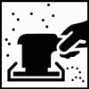 Поверхность перед нанесением обработать абразивом Р-240Поверхность перед нанесением обработать абразивом Р-240Поверхность перед нанесением обработать абразивом Р-240 Очистка поверхности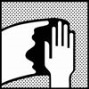 Подготовленную поверхность обработать очистителем силикона SOLID SILICON CLEANER Подготовленную поверхность обработать очистителем силикона SOLID SILICON CLEANER Подготовленную поверхность обработать очистителем силикона SOLID SILICON CLEANER  Пропорции смешивания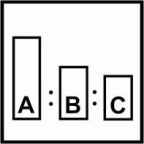 FULLER HSFULLER HS HARDENER2K UNIVERSAL THINNERПо объёмуПо весу Пропорции смешиванияFULLER HSFULLER HS HARDENER2K UNIVERSAL THINNER5115-20%1001621-28 Вязкость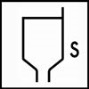 30-50 сек., DIN 4/20oC,30-50 сек., DIN 4/20oC,30-50 сек., DIN 4/20oC,Жизнеспособность 1 ч. при 20oC1 ч. при 20oC1 ч. при 20oC Оборудование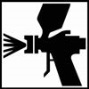 Размер сопла: HVLP, Trans Tech и RP      	1,6÷2,0 ммДавление на входе: 	                                2.0 – 2.5 барРазмер сопла: HVLP, Trans Tech и RP      	1,6÷2,0 ммДавление на входе: 	                                2.0 – 2.5 барРазмер сопла: HVLP, Trans Tech и RP      	1,6÷2,0 ммДавление на входе: 	                                2.0 – 2.5 бар Нанесение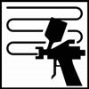 2-3 100% слоя общей толщиной до 150-300 µm сухого слояперед нанесением последующего слоя необходимо дождаться полного матовения предыдущего слоя.  2-3 100% слоя общей толщиной до 150-300 µm сухого слояперед нанесением последующего слоя необходимо дождаться полного матовения предыдущего слоя.  2-3 100% слоя общей толщиной до 150-300 µm сухого слояперед нанесением последующего слоя необходимо дождаться полного матовения предыдущего слоя.   Выдержка 20⁰С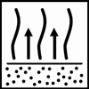 Между слоями 5-10 минутМежду слоями 5-10 минутМежду слоями 5-10 минут Сушка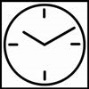 До полного высыхания: 20⁰С – 3-4 часа	60⁰С – 25 минутДо полного высыхания: 20⁰С – 3-4 часа	60⁰С – 25 минутДо полного высыхания: 20⁰С – 3-4 часа	60⁰С – 25 минутИК сушка короткие волны 60⁰С на поверхности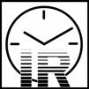 15-20 минут для толщины до 150-250 µm15-20 минут для толщины до 150-250 µm15-20 минут для толщины до 150-250 µmШлифование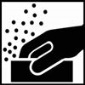 Сухое шлифование производить абразивом Р240-Р500, мокрое шлифование Р800 – Р1000.Сухое шлифование производить абразивом Р240-Р500, мокрое шлифование Р800 – Р1000.Сухое шлифование производить абразивом Р240-Р500, мокрое шлифование Р800 – Р1000.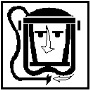 Техника безопасностиВо время работы с продуктами 2K необходимо использовать исправные средства индивидуальной защиты. Следует защищать глаза и дыхательные пути.Помещения должны хорошо проветриваться.Пистолеты и инструменты следует очищать сразу же после окончания работВо время работы с продуктами 2K необходимо использовать исправные средства индивидуальной защиты. Следует защищать глаза и дыхательные пути.Помещения должны хорошо проветриваться.Пистолеты и инструменты следует очищать сразу же после окончания работВо время работы с продуктами 2K необходимо использовать исправные средства индивидуальной защиты. Следует защищать глаза и дыхательные пути.Помещения должны хорошо проветриваться.Пистолеты и инструменты следует очищать сразу же после окончания работ